ΑΔΙΑΒΑΘΜΗΤΟΚΑΝΟΝΙΚΟ   Όπως προκύπτει από τα πρόσφατα δημοσιευμένα στοιχεία της ΕΛ.ΣΤΑΤ., το ύψος του εμπορικού ισοζυγίου Ελλάδας-Μολδαβίας κατά το 2022 έφθασε στα 98,2 εκ.Ευρώ σημειώνοντας αύξηση κατά 70%, καθώς τόσο οι εισαγωγές από την Μολδαβία όσο και οι εξαγωγές προς την Μολδαβία σημείωσαν αύξηση κατά 25% και κατά 207% αντίστοιχα.  Αναλυτικότερα και όσον αφορά στο διμερές εμπορικό ισοζύγιο κατά την τελευταία πενταετία προκύπτουν τα εξής :Πηγή : ΕΛ.ΣΤΑΤ., Επεξεργασία Γραφείο ΟΕΥΌπως προκύπτει από τα στοιχεία του ανωτέρω Πίνακα, και την από πλευράς μας, παρακάτω ανάλυση εισαγωγών και εξαγωγών ανά τετραψήφιο κωδικό, το διμερές εμπόριο με την Μολδαβία, παρουσιάζει το  κύριο χαρακτηριστικό, ότι βασίζεται κυρίως στο εμπόριο αγροτικών προϊόντων, όπου διαχρονικά, από ελληνικής πλευράς εξάγονται κυρίως φρούτα και λαχανικά και από μολδαβικής πλευράς εξάγονται κυρίως δημητριακά, με αποτέλεσμα το πλεόνασμα του διμερούς εμπορικού ισοζυγίου να είναι διαχρονικά υπέρ της Μολδαβίας.   Όσον αφορά στις εισαγωγές από την Μολδαβία, διαχρονικά κύρια εισαγόμενα προϊόντα είναι το σιτάρι, το καλαμπόκι, το κριθάρι, οι φιάλες-νταμιτζάνες από γυαλί και η αιθυλική αλκοόλη. Πέραν αυτών και ανάλογα με την χρονιά προστίθενται και κάποια άλλα προϊόντα -όχι σημαντικής αξίας- όπως το 2022, τα λαχανικά στον ατμό και η σοκολάτα και παρασκευάσματα διατροφής με κακάο.Αναλυτικότερα :   Όσον αφορά στις εξαγωγές προς την Μολδαβία, διαχρονικά κύρια εξαγόμενα προϊόντα είναι τα εσπεριδοειδή, τα ακτινίδια-φράουλες, τα βερίκοκα-κεράσια, οι ελιές/Λαχανικά παρασκευασμένα και τα προκατασκευασμένα κτίρια. Πέραν αυτών και ανάλογα με την χρονιά προστίθενται και κάποια άλλα προϊόντα όπως το 2022, τα λάδια από πετρέλαιο, οι δίοδοι-τρανζίστορ, τα καλύμματα οχημάτων, τα τσιγάρα, τα χρώματα, και τα τι-σερτ.Αναλυτικότερα : 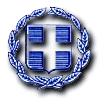 ΠΡΕΣΒΕΙΑ THΣ ΕΛΛΑΔOΣ ΣΤΟ ΒΟΥΚΟΥΡΕΣΤΙΓΡΑΦΕΙΟ ΟΙΚΟΝΟΜΙΚΩΝ & ΕΜΠΟΡΙΚΩΝ ΥΠΟΘΕΣΕΩΝ16 Μαρτίου 2023ΑΠ.Φ : 2700/510ΠΡΟΣ:Β4 Δ/νσηΚΟΙΝ.:1. ΥΠΕΞ- Δ.Γ. κ.Υπουργού - Δ.Γ. κ.ΑΝΥΠΕΞ - Δ.Γ. Υφυπουργού κ. Φραγκογιάννη- Γραφείο κας Γ.Γ. ΔΟΣ και Εξωστρέφειας- Γραφείο κας Β΄Γεν. Δ/ντριας- Β1, Β2 Δ/νσεις2. Επιμελητήρια-Σύνδεσμοι-ΦορείςΕ.Δ.:Γραφείο κας ΠρέσβεωςΘΕΜΑ:Ανάλυση Εμπορικού Ισοζυγίου Ελλάδας-Μολδαβίας 2022.Αξία σε εκατ. Ευρώ20182019202020212022Εξαγωγές αγαθών16,512,212,914,444,2Εισαγωγές αγαθών41,344,531,243,354,0Ύψος Εμπορικού  Ισοζυγίου57,856,744,157,798,2ΕΙΣΑΓΩΓΕΣΑξίες σε Ευρώ20212022Σύνολο43,385,81054,038,275CN4εκ των οποίων 1005Καλαμπόκι8,779,27416,797,3071001Σιτάρι και σιμιγδάλι22,248,30914,106,1477010Φιάλες, νταμιτζάνες, φιαλίδια, κανάτες, για μεταφορές ή συσκευασίες εμπορικής φύσης6,198,87013,670,8672207Αιθυλική αλκοόλη μη μετουσιωμένη, με κατ' όγκο αλκοολικό τίτλο >= 80% vol. Α3,881,5287,210,8150710Λαχανικά, άβραστα ή βρασμένα στο νερό ή στον ατμό, κατεψυγμένα52,531438,4000802Καρποί με κέλυφος, νωποί ή ξεροί, έστω και χωρίς το κέλυφος ή τη φλούδα τους 455,122317,3721806Σοκολάτα και άλλα παρασκευάσματα διατροφής που περιέχουν κακάο88,667210,0001003'Κριθάρι1,050,8790Πηγή : ΕΛ.ΣΤΑΤ.Επεξεργασία Γραφείο ΟΕΥΕΞΑΓΩΓΕΣΑξίες σε Ευρώ20212022Σύνολο14,439,82644,171,889CN4εκ των οποίων 2710Λάδια από πετρέλαιο ή από ασφαλτούχα ορυκτά 1,053,77820,717,4278541Δίοδοι, τρανζίστορ και παρόμοιες διατάξεις με ημιαγωγό. 02,515,2050805Εσπεριδοειδή, νωπά ή ξερά1,491,3822,135,7800810Φράουλες, σμέουρα, βατόμουρα,1,925,0302,011,1192005Λαχανικά παρασκευασμένα ή διατηρημένα χωρίς ξίδι, 1,636,6541,651,2006306Καλύμματα εμπορευμάτων, οχημάτων κλπ. 01,216,6549406Κτίρια προκατασκευασμένα, έστω και ατελή ή μη συναρμολογημένα 159,045832,1003902Πολυμερή του προπυλενίου ή άλλων ολεφινών, 72,462724,3952402Τσιγάρα-Πούρα,  417,193615,5801516Λίπη και λάδια ζωϊκής ή φυτικής προέλευσης  0597,8573208Χρώματα επίχρισης και βερνίκια 272,604582,6470809Βερίκοκα, κεράσια, ροδάκινα, 377,734570,7576109Τι-σερτ και φανελάκια, πλεκτά230,177567,685Πηγή : ΕΛ.ΣΤΑΤ.Επεξεργασία Γραφείο ΟΕΥΟ Δ/νωνΠαντελής ΓιαννούληςΣύμβουλος ΟΕΥ Α΄